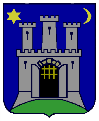 GRAD OBAVIJEST O OBJAVI   JAVNOG POZIVA  ZA PODNOŠENJEZAHTJEVA ZA DAVANJE VRTNIH PARCELA NA KORIŠTENJE NA PODRUČJU GRADSKE ČETVRTI STENJEVECJavni poziv za podnošenje zahtjeva za davanje vrtnih parcela na korištenje na lokaciji Ulica Stenjevec i Savska opatovina I. odvojak objavljen je dana 24.04.2014. na oglasnim pločama gradske uprave Grada Zagreba i  na web stranici Grada Zagreba (www.zagreb.hr). Zahtjev za davanje na korištenje vrtne parcele podnosi se na Obrascu zahtjeva Gradskom uredu za poljoprivredu i šumarstvo u roku od 15 dana od dana objave poziva.	Obrazac zahtjeva  je objavljen na web stranici Grada Zagreba, a građani ga mogu podići i u Gradskom uredu za poljoprivredu i šumarstvo, Avenija Dubrovnik 12/IV, Zagreb, u sobama 321 i 308, radnim  danom u vremenu od 08,30 do 15,30 sati.Sve informacije u vezi s Javnim pozivom mogu se dobiti na telefon 65 85-650 i 65 85-601. 